Открытый урок по чтению для родителей в 3 классетема : Константин Паустовский « Растрёпанный воробей»(учитель начальных классов: Рубцова Марина Владимировна) Настроить детей , поздороваться со всеми. Проверка домашнего задания: - чтение по решётке – выставление оценок с комментированием.( Работа с решёткой хорошо тренирует чтение «по догадке».)     3. Тренировка речевого аппарата:  скороговорка.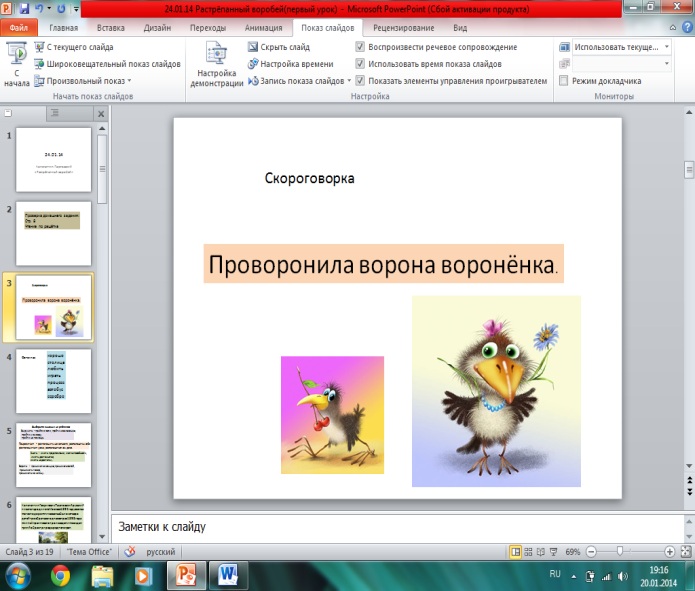     4.Работаем в тетрадях по чтению: тренировка умения схватывать информацию за короткий промежуток времени.      Упражнение «фотоглаз» - читаем столбик слов, запоминаем. Время фиксации -  12 сек.    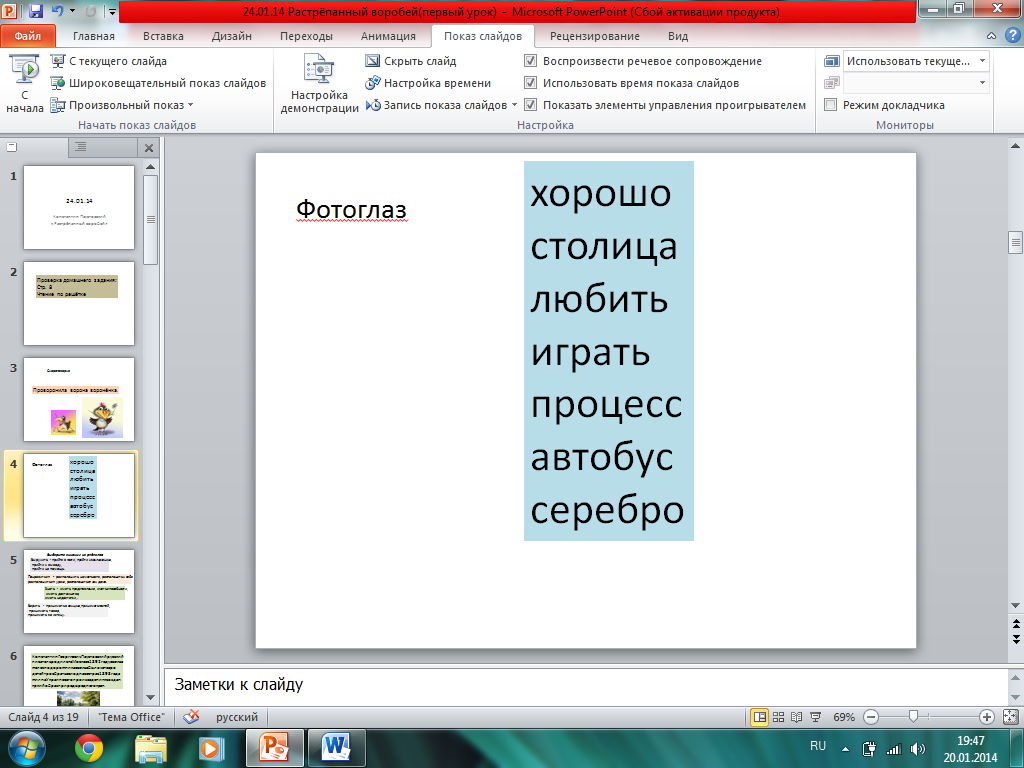     5. Тренируем умение выделить нужное  из большого объёма информации за короткий промежуток времени.Задание – выбрать синоним для слова слева из слов справа.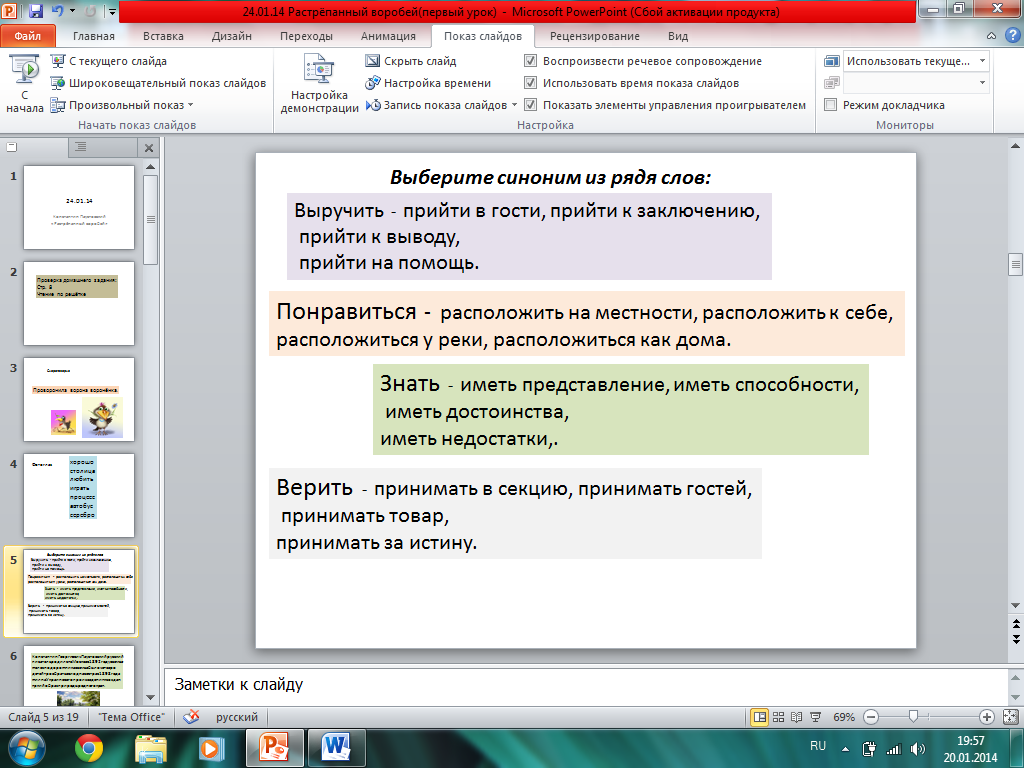 6. Сообщение темы урока: Константин Георгиевич Паустовский «Растрёпанный воробей»Слайд:          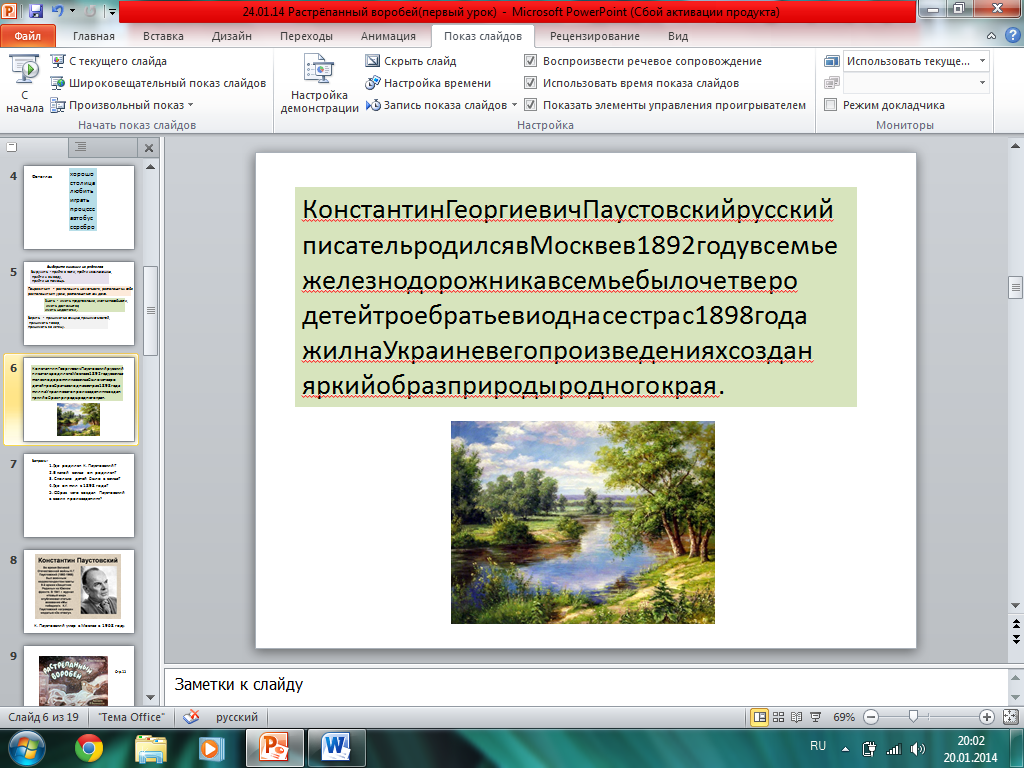 Читаем текст без промежутков сосредотачиваясь на понимании прочитанного.Отвечаем на вопросы после прочтения: Слайд - 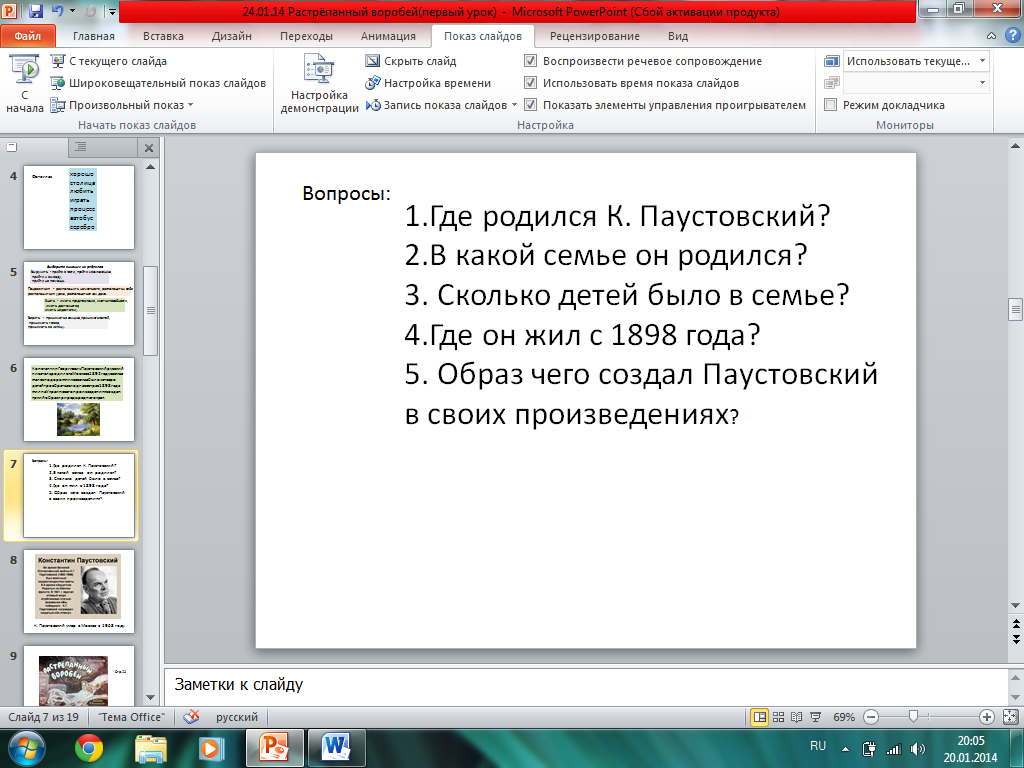 Фото и дополнительная информация о писателе.Слайд:      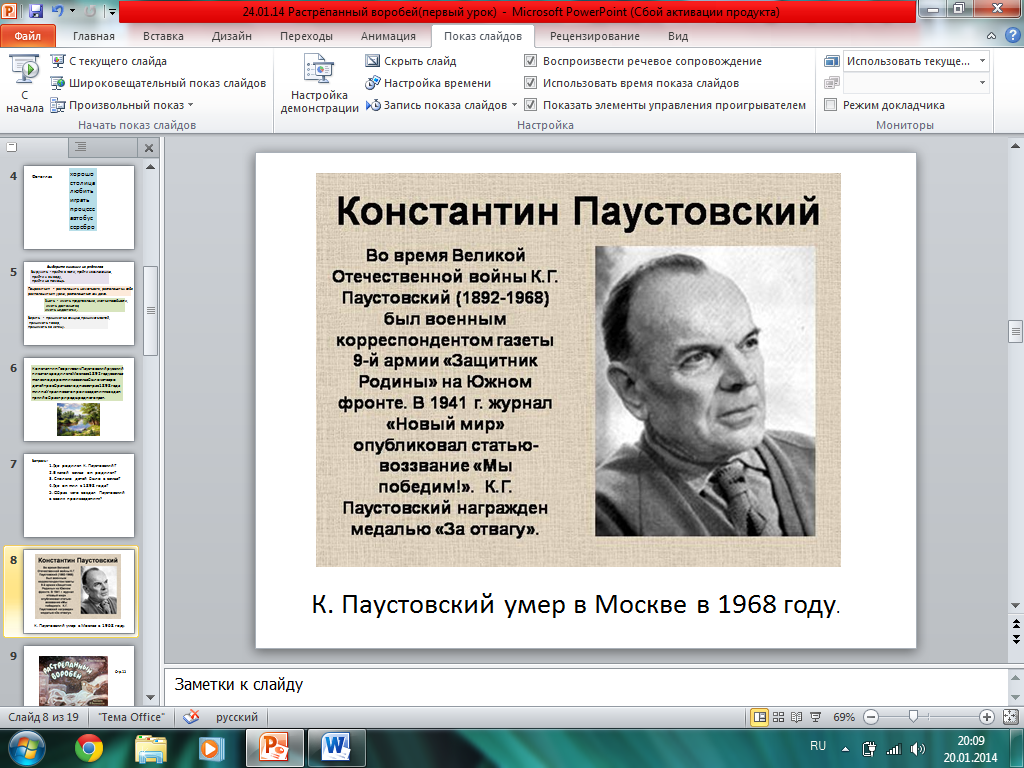 7. Знакомство с произведением « Растрёпанный воробей» - стр.12 (иллюстрация к книге).Упражнение -  «аудиослежение». Следим за текстом сосредотачиваясь на понимании.Слайд -       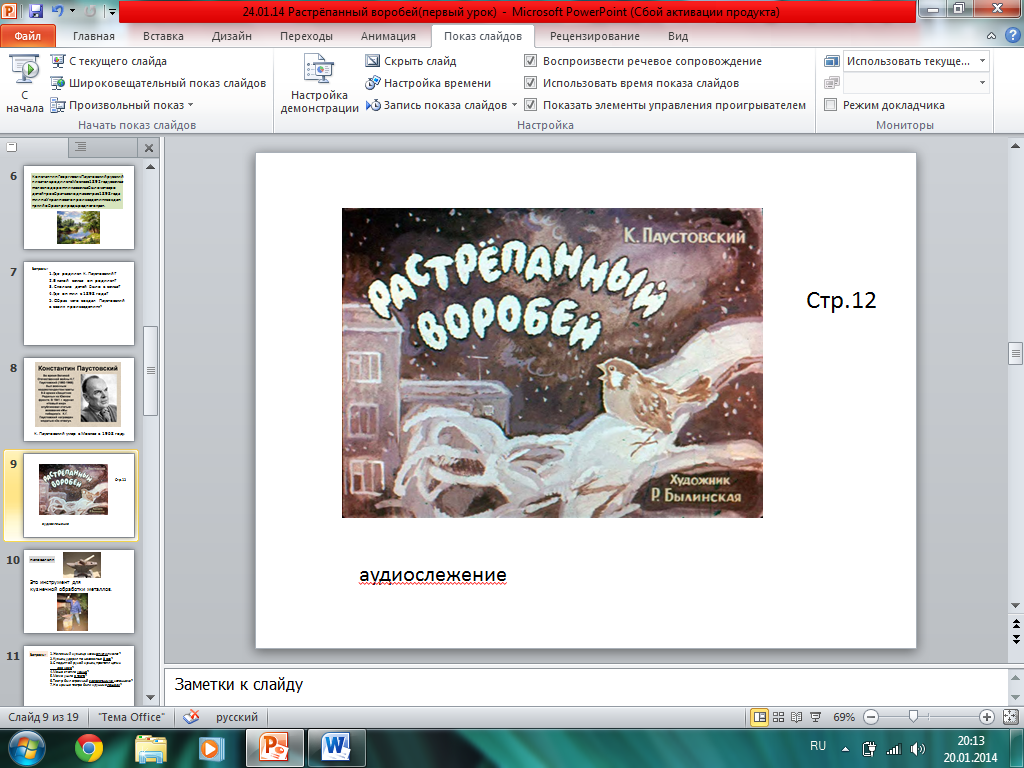 Работа над пополнением словарного запаса учащихся.Слово из произведения  -  НАКОВАЛЬНЯ.Слайд  -  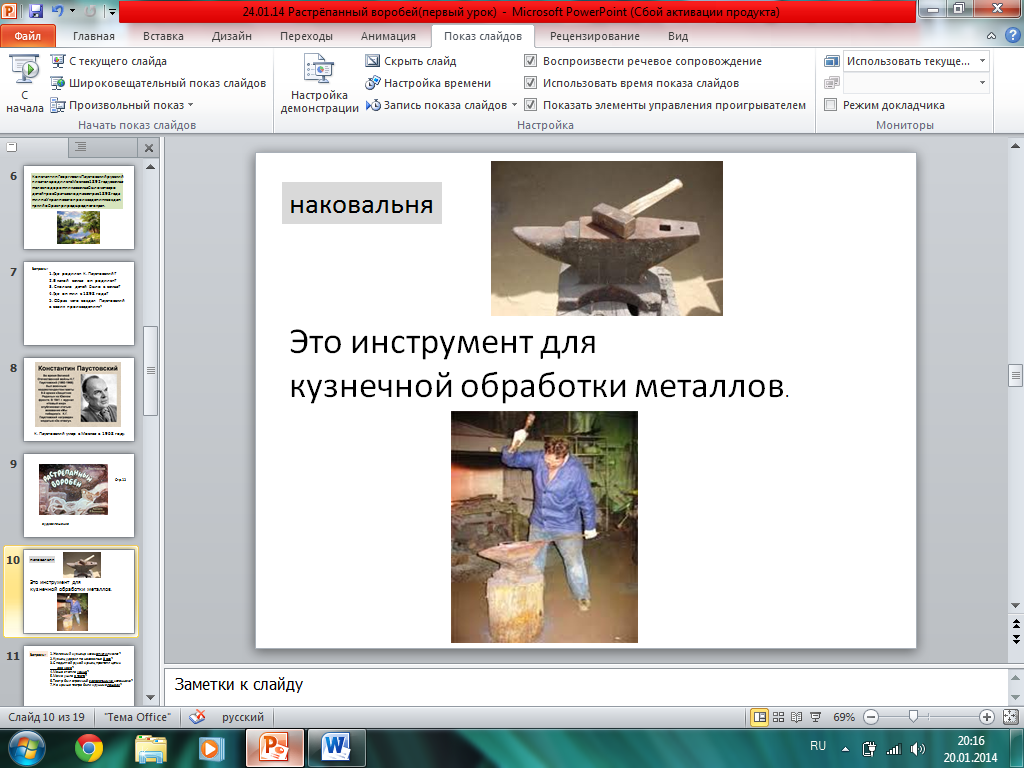 Тест – опрос по содержанию прочитанного: Ставим ( + ) при правильном ответе, ( - ) при неправильном.Слайд  -   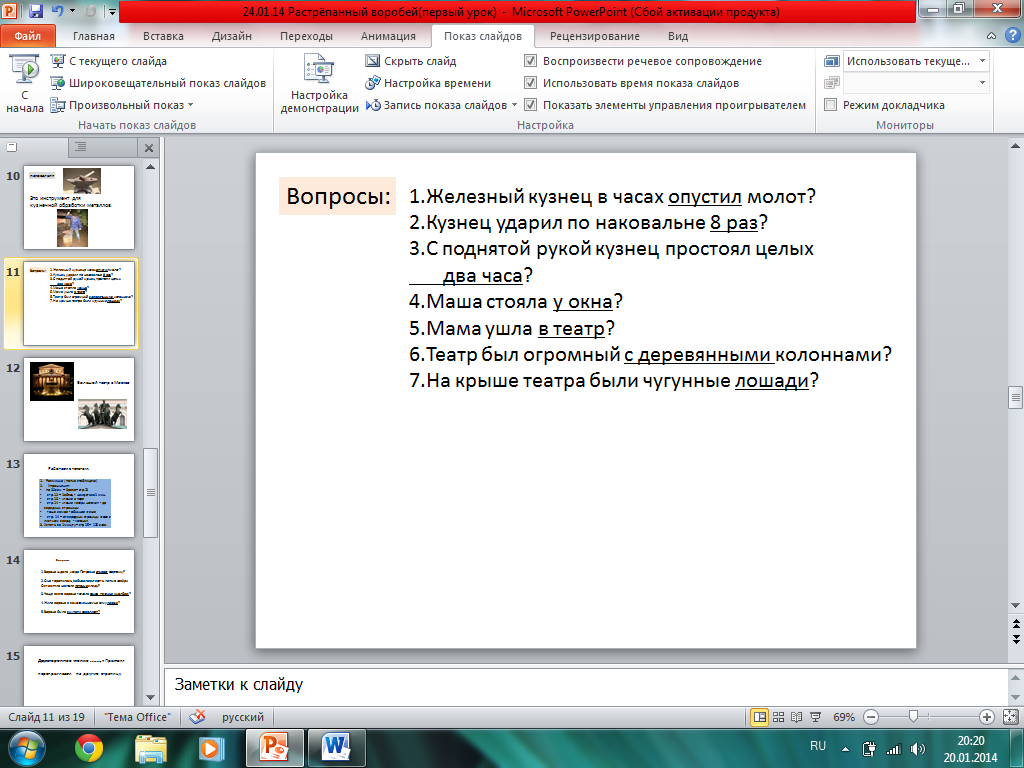 Взаимопроверка (учитель диктует , дети проверяют, ставят оценки). Ответ: -, +, -,  +, +, -, + .8. Большой театр.Найдите в тексте описание фасада театра.Показать фото этого театра в Москве.Слайд - 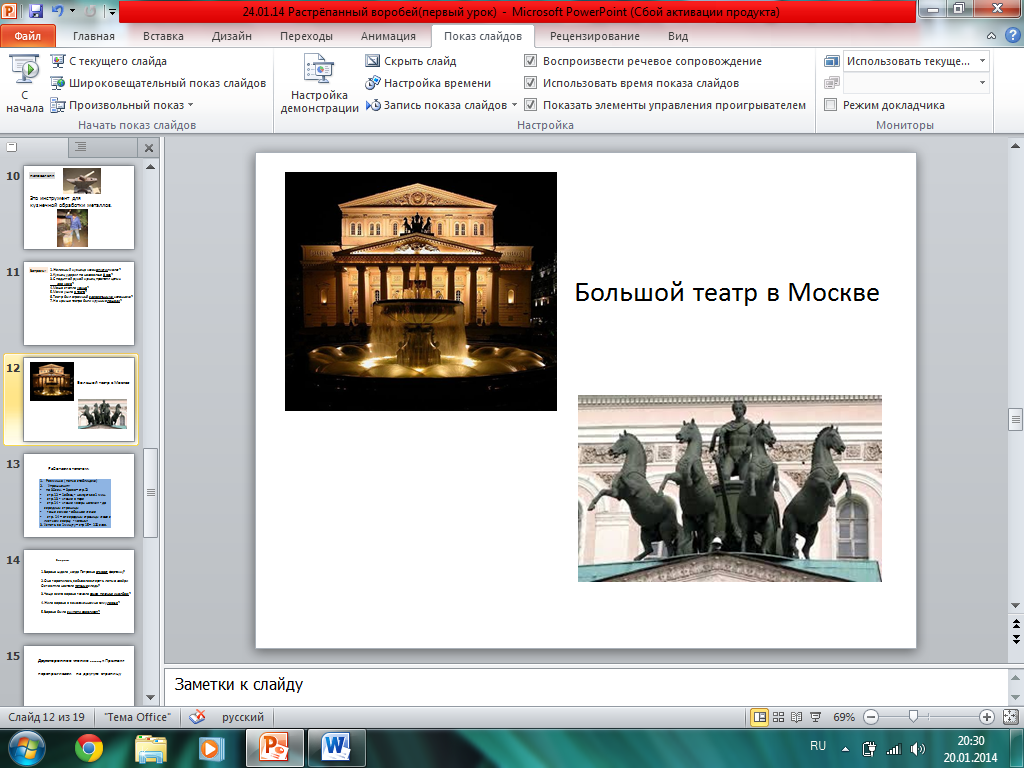 9. Работа с текстом. Упражнения по оптимальному чтению – тренирующие скорость чтения и понимание прочитанного.Слайд - 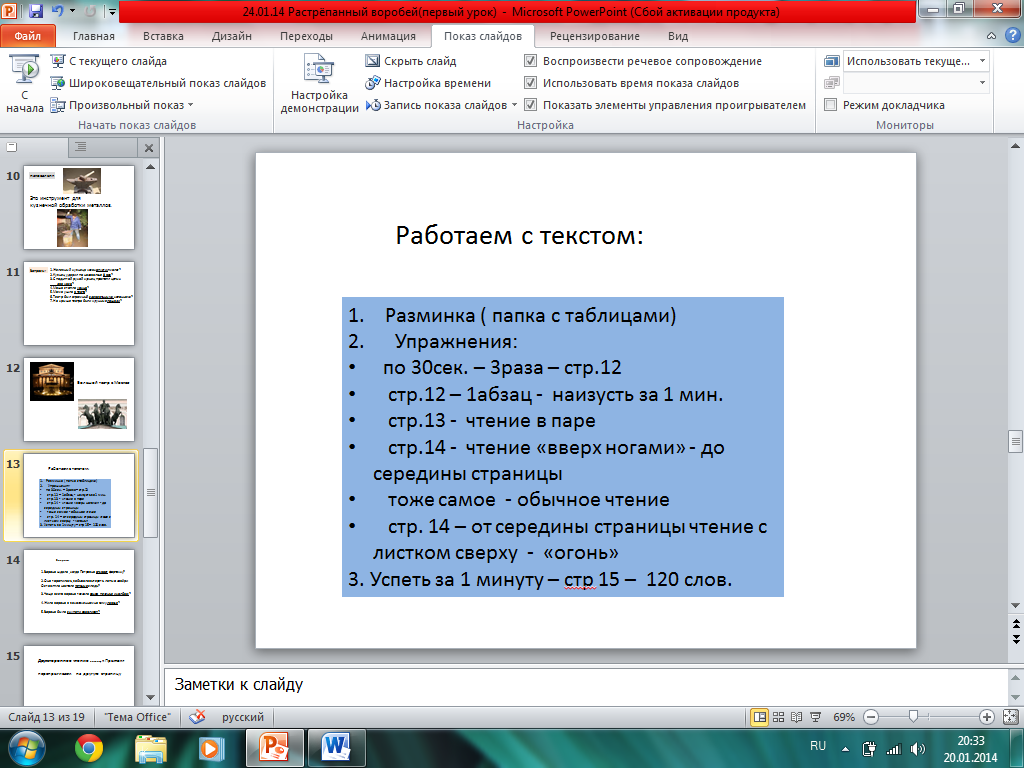 10.Тест – опрос после 3 задания.( + )  - правильный ответ, ( - )  -  неправильный ответРаботаем в тетрадях.  Взаимопроверка с выставлением оценок.Ответы: +, -, +, +, +.Слово  сварливая ищем в учебнике на стр. 216.11. Тренируем умение ориентироваться в тексте:Упражнение  « Двухстороннее чтение»   (дополнительное)12. Работа по развитию речи.Рассматриваем слайд с иллюстрацией к произведению – 1мин.Делаем описание в тетради. (2-4 мин.)Снова рассматриваем иллюстрацию.Дополняем написанное.Читаем выборочно на аудиторию,Дети делают исправления и добавляют.  - Оценивание работы детей с комментированием.13. Рефлексия: С каким произведением мы сегодня познакомились?Кто автор произведения?Что вы о нём узнали?Интересна ли вам история , описанная в призведении?Почему?14. Сообщение домашнего задания : стр. 12 – 15 читаем по решётке.